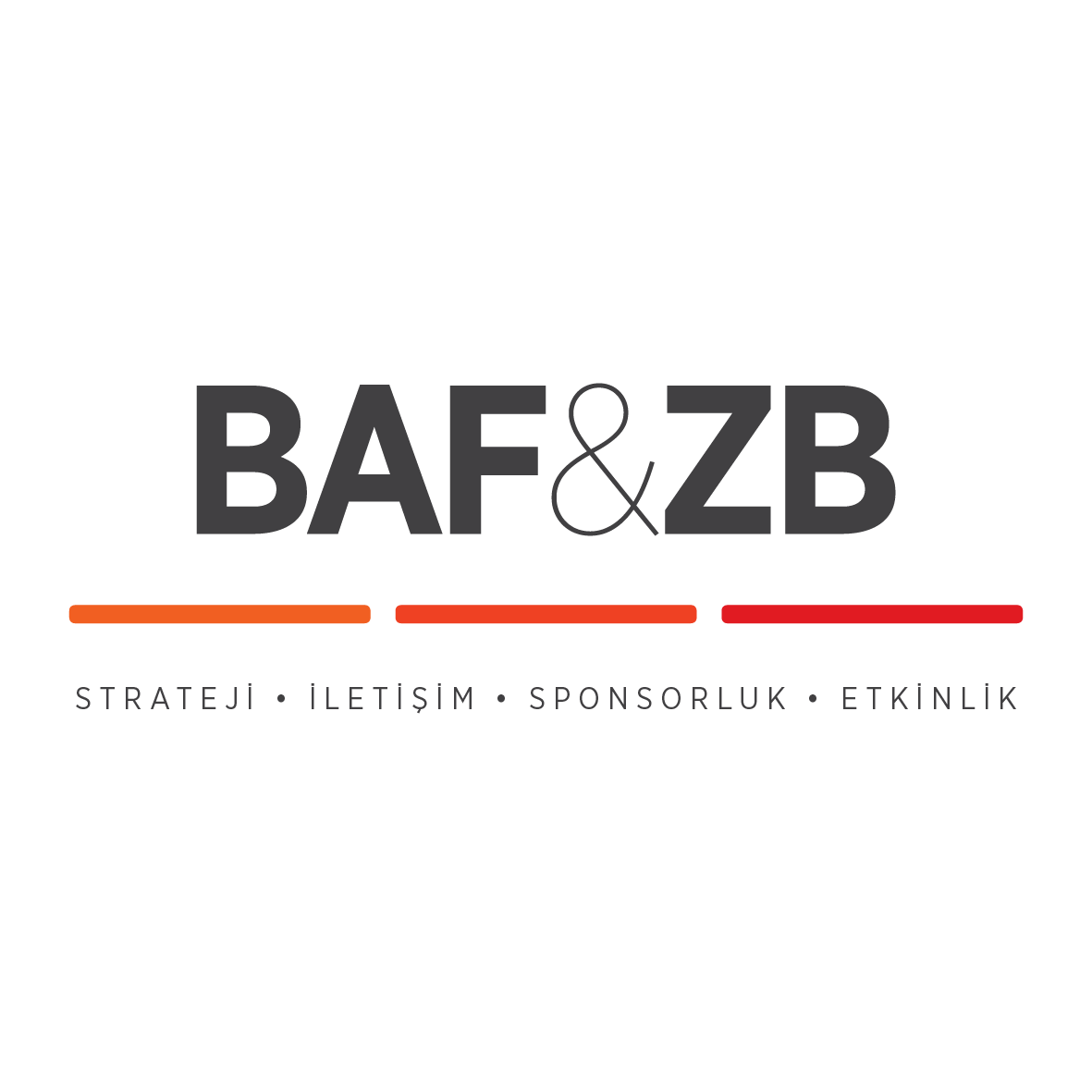  “Bordo Bereliler 2: Afrin” Filminin Galası YapıldıYönetmenliğini Erhan Baytimur’un, senaristliğini Coşkun Gündoğdu ile Ayça Baytimur’un, yapımcılığını ise Erdoğan Yaprak ile Ali Ertem’in (16 Yapım Medya) üstlendiği filmin galası 20 Mart Salı akşamı Özdilek Cinetime sinemalarında gerçekleşti. Filmin oyuncu kadrosunda yer alan Cenk Ertan, Cavit Çetin Güner, Çiğdem Batur, Halil İbrahim Kalaycıoğlu, Oğuz Yağcı, Ozan Güler, Balamir Emren, Erdoğan Yaprak, Ali Ertem’in yanı sıra galaya İnegöl Kaymakamı Ali Akça, Küçükçekmece Kaymakamı Harun Kaya, İş Adamı Sedat Peker ile eşi Özge Peker, Sinan Albayrak, Çiğdem Tunç, Tuğba Özay, Sema Çelebi, Metin Keçeci, Mert Öğüt, Ece Okay ve Taner Şafak da katıldı.Senaryo aşamasının ve ön çalışmalarının temmuz ayında tamamlanan, çekimlerine ise geçtiğimiz aralık ayında başlanan “Bordo Bereliler 2: Afrin” filmi 23 Mart’ta vizyona girecek.Çekimlerde yüzde yüz yerli üretim silahlar kullanıldıÖzel Kuvvetlere bağlı bordo bereli askerlerin terör örgütlerine yönelik yaptıkları operasyonu konu alan ve Afrin’de başlayıp, Bursa İnegöl’de son bulan “Bordo Bereliler 2: Afrin” filmin çekimlerinde yüzde yüz yerli üretim silahlar kullanılmıştı. Filmde kullanılan Türkiye üretimi silahlar ise galada Makine Kimya Endüstrisi Kurumu tarafından sergilendi. Fragmanı izlemek için: https://www.youtube.com/watch?v=81ucIQMaTnwFragmanı indirmek için: https://we.tl/l1kqDbt8QE“Bordo Bereliler 2: Afrin” KünyeYönetmen Erhan BaytimurSenaryo Coşkun Gündoğdu- Ayça BaytimurYapım 16 Yapım MedyaYapımcı Erdoğan Yaprak- Ali ErtemDağıtım TME (The Moments Entertainment)Görüntü Yönetmeni Mehmet DemirhanKurgu Murat BörSanat yönetmeni Nihat YazıcıYardımcı yönetmen Furkan SaralDövüş koreografı Habib GöktekinIşık şefi Ali Osman KaraOyuncu Kadrosu:Cenk ErtanCavit Çetin GünerÇiğdem BaturHalil İbrahim KalaycıoğluOğuz YağcıOzan Güler Balamir EmrenKübra Dilara ÇelenErdoğan YaprakAli ErtemEmel DedeMehmet DindarErgun KuyucuHalit KaraataDetaylı Bilgi ve Görsel İçin:BAF & ZB Pazarlama İletişim Ajansı TEL: 0212 2274005 | CEP: 0544 4761329 batuhanzumrut@zbiletisim.com